Veselé  prázdninyNOVĚ OTEVŘENÝ DĚTSKÝ KLUB V PARDUBICÍCH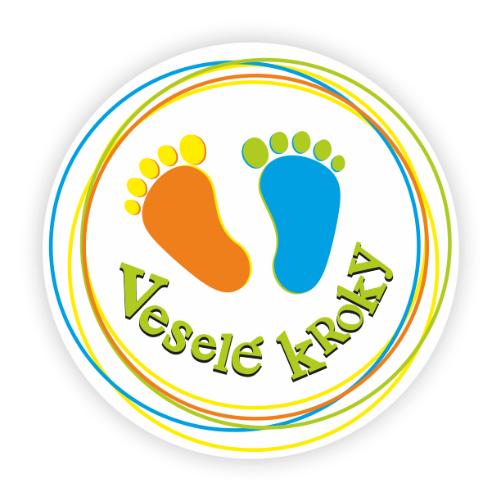 Klub slouží dětem k vyplnění volného času po skončení výuky ve škole.Otevřeno pro děti bude od 12:00 do 17:00 na Zborovském náměstí 1406Klubík je určený pro děti do pátých tříd a nabízíme ho dětem bezplatně.NabízímeVolnočasové aktivityDoučování a psaní úkolůVýletyVenkovní aktivityV době letních prázdnin máme pro děti připraveny příměstské tábory, které jsou pro členy klubíku zdarma.Termíny :    12. – 16. 7.		2. – 7. 8.	23. – 27. 8.Náplň táboraVýletyVyráběníTábornické hry a dovednostiPikniky a venkovní aktivityPro více informací tel. 603 536 234 – Šárka Baliharová774 836 204 - Dana Kadlecová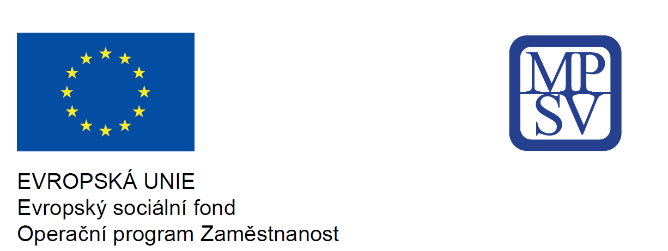 